                                 North West Resistance 1885 Inquiry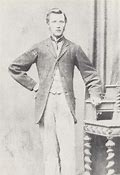                                               The execution Of Thomas Scott March 4, 1870                                            Explain what the push/pull factors that led to Thomas Scott being executed and                                          the result after the fact.  How did this event assist in leading the Resistance                                                                                            movement of 1885?__________________________________________________________________________________________________________________________________________________________________________________________________________________________________________________________________________________________________________________________________________________________________________________________________________________  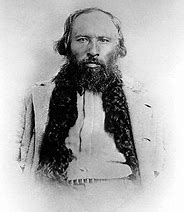                                                    The Battle at Duck Lake March 26,th 1885                                               Explain what happened at the Battle of Duck Lake, who the participants were                                                and what the result was.__________________________________________________________________________________________________________________________________________________________________________________________________________________________________________________________________________________________________________________________________________________________________________________________________________________________________________________________________________________________________________________________________________________________________________________________________________________________________________________________________________________________________________________________________________________________________________________________________________________________________  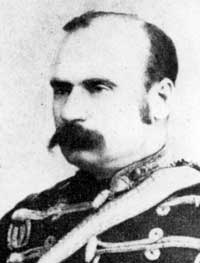 North West Resistance 1885 Inquiry continued…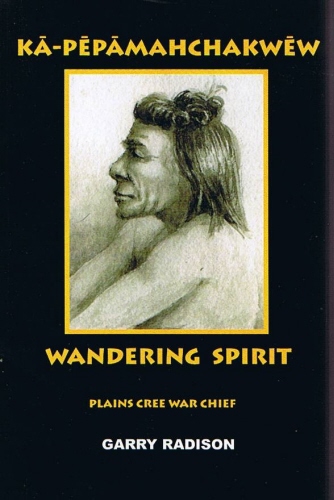                                         The Frog Lake Massacre April 2, 1885       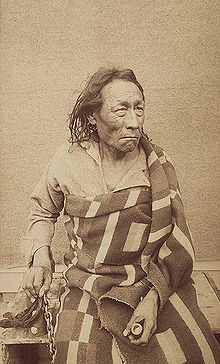                                  Big Bear was the chief of Pound Cree Nation (near North                                  Battleford). His war chief, Wandering Spirit led attacks on Frog                                   Laker and captured Fort Pitt, without Big Bear’s approval.                                     What happened at the Frog Lake Massacre? What in turn happened                                  at Fort Pitt two weeks later?  Why do you think Wandering Spirit used                                  militant tactics?__________________________________________________________________________________________________________________________________________________________________________________________________________________________________________________________________________________________________________________________________________________________________________________________________________________  ____________________________________________________________________________________________________________________________________________________________________________________________________________________________________________________________________________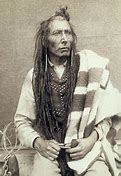 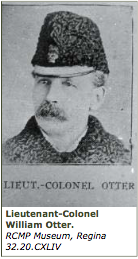                                  The Battle at Cut Knife Hill May 2nd, 1885                                          Summarize the battle between Colonel William Otter and his militia                                   with Cree Chief Poundmaker’s warriors (Cree war chief Fineday). __________________________________________________________________________________________________________________________________________________________________________________________________________________________________________________________________________________________________________________________________________________________________________________________________________________  __________________________________________________________________________________________________________________________________________________________________________________________________________________________________________________________________________________________________________________________________________________________________________________________________________________          https://teaching.usask.ca/indigenoussk/import/cut_knife_hill_battle_of.php                           